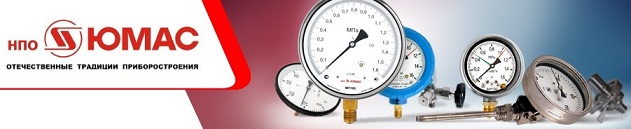 ООО НПО «ЮМАС», 121552, г.Москва, ул.Ярцевская, д.29, корп.2Тел.: (495) 730-20-20e-mail: info@jumas.ru 	ОПРОСНЫЙ ЛИСТ №_________ от _______________     (номер и дата заполняются сотрудником НПО «ЮМАС») технического задания на расчёт охлаждения (или нагрева) измеряемой среды с помощью охладителей ОХ______________________________________ / _____________________ /ФИОДата ________________________________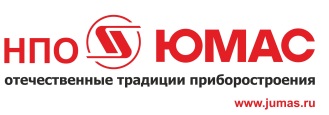 м.п.Контактная информация заказчикаКонтактная информация заказчикаОрганизацияКонтактное лицоТелефонe-mailДанные процессаДанные процессаОписание системы, где будет эксплуатироваться охладитель и приборВид средыФазовое состояние среды (жидкость, пар, газ …)Давление, МПаТемпература измеряемой среды, оСНеобходимая температура измеряемой среды перед устанавливаемым прибором, оС Постоянна ли температура? Если нет, то указать границы минимальной и максимальной с временной величинойТочка (место) замера температуры измеряемой среды (замер в месте установки манометра, в начале магистрали или другое)Сечение магистрали (трубы) в месте предполагаемого присоединения прибора (охладителя)Материал магистрали (трубы)Длина прямого участка магистрали (трубы), с которого осуществляется отбор пробыЕсть ли теплоизоляция магистрали? Какая её толщина и какой материал? Данные окружающих условийДанные окружающих условийТемператураот                                до                            оСВлажность воздухаСкорость движения воздуха